Women’s World Day Bodybuilding Championships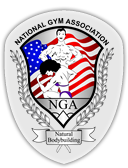 Saturday, March 7th, 2015ENTRY FORMFirst Name: _________________________________	Last Name:_______________________________Email: ______________________________________	Phone #: _________________________________Address 1: ___________________________________	Address 2: _____________________________________________City: _________________________________________	State: ________________Post Code: ___________	Birth date: _________________Height: ________	Weight:  ______________Shirt size: ______Divisions/Classes (select your boxes)AMATEURDebut							Novice						Bikini Debut					⬜ Bikini NoviceWomen’s Debut BB				⬜  Women’s Physique NoviceWomen’s Physique Debut			⬜ Figure NoviceFigure Debut					Open				Bikini Open				Women’s BB Open				Women’s Physique OpenFigure OpenMaster’s⬜Master’s Bikini 35+			⬜Master’s Figure 35+						⬜Master’s  Bikini 40+		            ⬜Master’s Figure 40+			⬜Master’s BB 45+		⬜Master’s Bikini 45+			⬜Master’s Figure 45+⬜Master’s Bikini 50+Payment MethodPayPal online through www.mandmxtreme.net using the email makroberts@comcast.netCheck (made out to mandmxtreme) Send to address: Darryl Reynolds 12505 Ventura Lane             Fredericksburg, Va. 22407Online using SQUARE through mkt.com/mandmxtremeEntry fee is $50.  Cross-overs allowed for $35.  Late fee is only Friday 3/6/15 at check-in or day of show:  $75 entry and $55 cross-over.✓A "crossover" is entering more than one division. For example, someone may enter the Figure Novice division, if eligible, and also elect to crossover into the Figure Open division and compete in it as well. Crossovers between the Figure, Bikini and Women’s Bodybuilding categories are not permitted. Crossovers between Men’s Physique and Bodybuilding are not permitted. Crossovers between Women's Physique and Bodybuilding are permitted.In consideration of you accepting this entry, I hereby, intending to be legally bound for myself, my heirs, my executors, and administrators, agree towaive and release any and all rights and claims for damages arising from the above described contest. The waiver and release extends to the NationalGym Association, m&mXtreme, Medina Roberts, Chancellor High and/or staff, and officials connected with the above described contest.SIGNATURE_________________________________________ DATE_________________